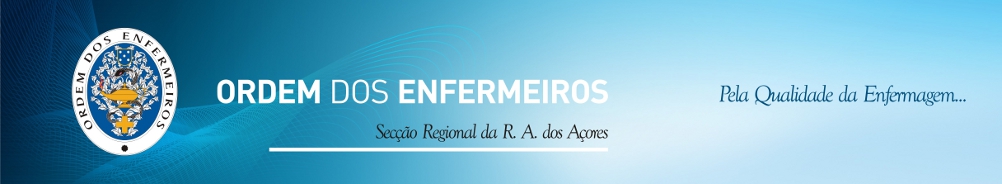 I ENCONTRO DE BENCHMARKING DE PROGRAMAS DE MELHORIA CONTÍNUA DA QUALIDADE DOS CUIDADOS DE ENFERMAGEM DA SECÇÃO REGIONAL DA REGIÃO AUTONOMA DOS AÇORES DA ORDEM DOS ENFERMEIROSFicha de inscriçãoNome completoNº de membroInstituição Contexto de prática clínica / Unidade de saúde funcionalTítulo ProfissionalTelefone/Telemóvele-MailMorada